Перечень необходимого по подразделениям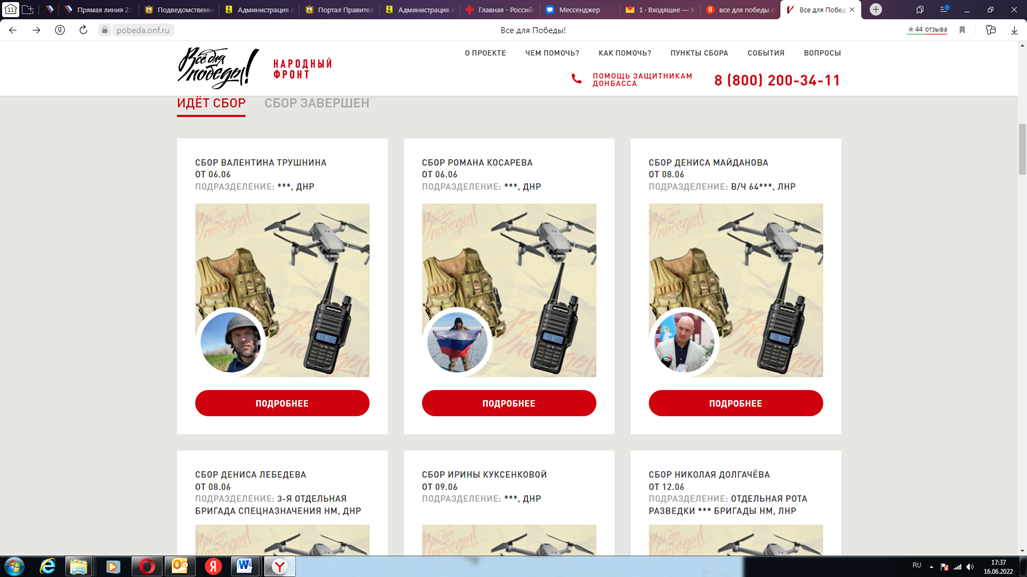 Возможность онлайн-переводов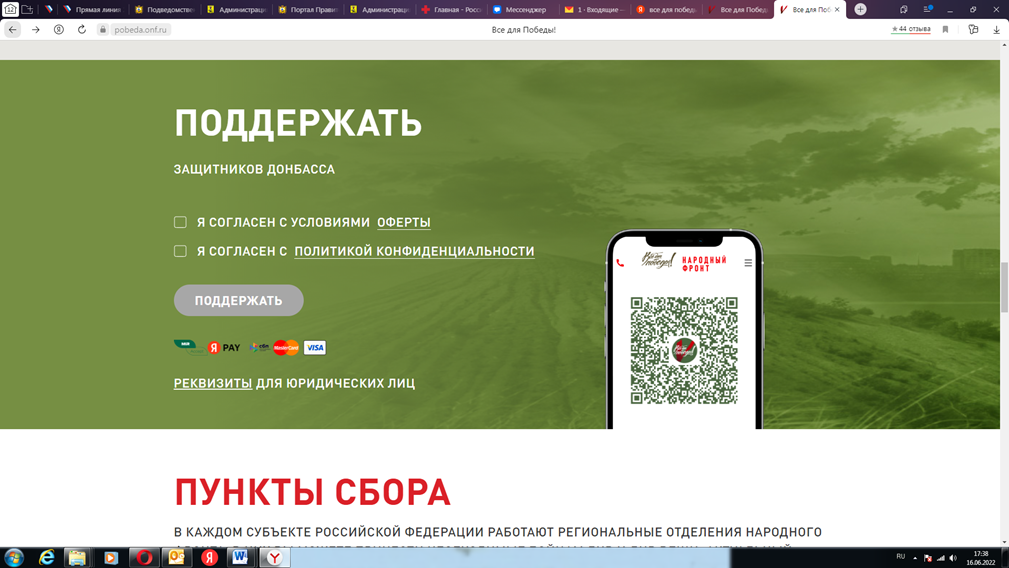 Как найти пункт сбора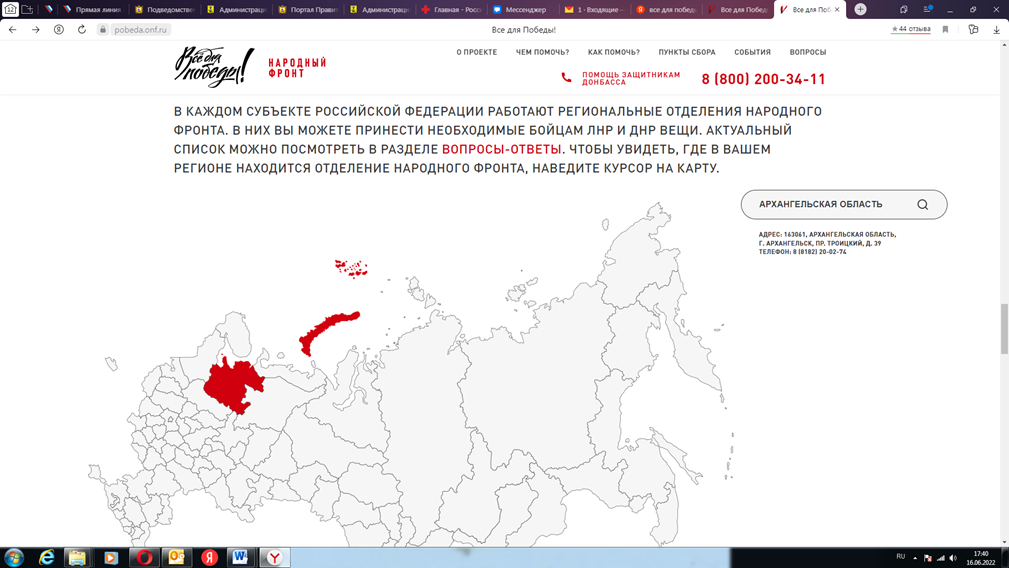 